Einwilligung in die Verarbeitung personenbezogener Daten nach Art. 7 DSGVO (Erziehungsberechtigte)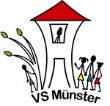 „Ich, _________________________________________________________ (Name, Adresse) stimme zu, dass meine personenbezogenen Daten im Zuge der Schullaufbahn meines Sohnes / meiner Tochter ________________________________ an der VOLKSSCHULE MÜNSTER, nämlichName, Fotos der Erziehungsberechtigten zur Veröffentlichung auf der Schulhomepage und Erfassung in der Schulchronik.Fotos der Erziehungsberechtigten zur Gestaltung von Foldern, Plakaten und Präsentationenverarbeitet werden. Darüber hinaus wird zugestimmt, dass die nachfolgend angeführten personenbezogenen Daten, für die angegeben Zwecke an die genannten Übermittlungsempfänger weitergegeben werden dürfen, nämlich:Name, Adresse, E-Mail-Adresse der Erziehungsberechtigten an den Elternverein/das Schulforum zur nötigen KommunikationName, Adresse, Telefonnummer der Erziehungsberechtigten an Beherbergungsbetriebe im Zusammenhang mit einer SchulveranstaltungSollten Sie mit einzelnen der obengenannten Datenverarbeitungen bzw. Übermittlungen nicht einverstanden sein, wird gebeten dies durch aktives Durchstreichen kenntlich zu machen!Diese Einwilligung kann ich jederzeit schriftlich mittels Brief an die Schulleitung (Volksschule Münster, Dorf 86, 6232 Münster) widerrufen.Hinweise:Es wird ausdrücklich darauf hingewiesen, dass es sich bei dieser Einwilligung um eine rein datenschutzrechtliche Zustimmung nach der DSGVO handelt. Andere Rechtsbereiche (zB Urheberrecht) bleiben davon unberührt.Im Zusammenhang mit der weiteren Verarbeitung und Weitergabe von personenbezogenen Daten wird auf die gesetzlichen Grundlagen in den Schulgesetzen (SchUG, SchOG, BildDokG,…) sowie auf die Datenschutzerklärung des Bundesministeriums für Bildung, Wissenschaft und Forschung unter https://bildung.bmbwf.gv.at/schulen/datenschutz/index.html verwiesen. Datum                                                                                                             Name, Unterschrift